«УТВЕРЖДАЮ»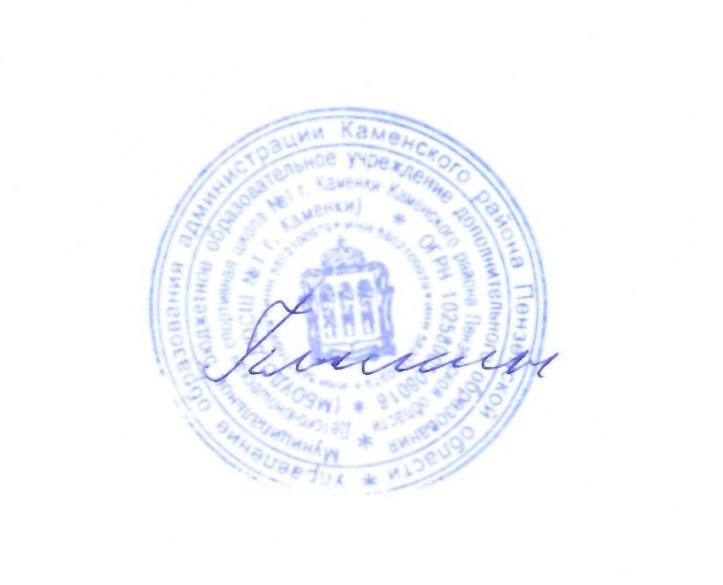 Директор МБОУДО  ДЮСШ №1 г. Каменки     __ ___________А.В. Пыскин            16 декабря 2020 г.ПЛАН спортивно-массовых мероприятий в МБОУДО  ДЮСШ №1 г. Каменкив период зимних каникул 2020-2021 уч.года№ п/пНаименованиемероприятия Дата проведенияМестопроведенияВремяпроведенияЦелевая аудитория, количество участников ФИО ответственного лица, номер телефонаСпортивно-оздоровительные мероприятияСпортивно-оздоровительные мероприятияСпортивно-оздоровительные мероприятияСпортивно-оздоровительные мероприятияСпортивно-оздоровительные мероприятияСпортивно-оздоровительные мероприятияСпортивно-оздоровительные мероприятия1.Новогодний областной турнир по волейболу среди девушек 2003-2005 г.р.3.01.2021 г. Белинский10.00-14.00Учащиеся 2003-2005 г.р. (16 чел)Засыпалов А.И. (89502326442),Терешкин С.П. (89502324024)2.Открытое Первенство г. Сердобска по боксу3-4.01.2021 г.г. Сердобскпо расписаниюучащиеся 2003-2009 г.р. (15 чел)Семисынов М.А. (89270931050)3.Презентация зимних видов спорта «Зимние забавы»4.01.2021стадион «Труд»11.00-13.00учащиеся 2003-2010 г.р. (50 чел)Старшие тренеры-преподаватели4.Открытое Первенство города Каменки по волейболу среди мужских команд5.01.2021с/зал «Юбилейный»10.00-14.00Коллективы физической культуры (40 чел.)Засыпалов А.И. (89502326442)Шмокин Д.А. (89512989560)5.Открытый Рождественский турнир по регби среди юношей5-7.01.2021г. ПензаКС «Первомайский», ДС «Рубин»9.00-18.00учащиеся 2008-2011 г.р. (30 чел)Любимкин М.А. (89677017204),Сботов Н.А. (89297684135)6.Первенство города Каменки по волейболу среди школьников 2004-2008 г.р.06-08.01. 2021с/зал «Юбилейный»10.00-17.00учащиеся 2004-2008 г.р. (50 чел)Засыпалов А.И. (89502326442), Шмокин Д.А. (89512989560)7.Спортивно-развлекательная программа «Веселые эстафеты» 09.01.2021ЦРТДиЮ15.00-16.00учащиеся 2005-2009 г.р. (16 чел)Исякаев Ф.Р. (89273778237)8.Традиционный Рождественский турнир по волейболу среди девушек 2005-2007 г.р.09.01.2021с/зал «Юбилейный»10.00-16.00учащиеся 2005-2007 г.р. (50 чел)Засыпалов А.И. (89502326442),Терешкин С.П. (89502324024)9.Открытый командный Кубок города Каменки по дзюдо среди детей до 11 лет 09.01.2021ЦРТДиЮ11.00-15.30учащиеся 2010-2012 г.р. (35 чел)Биксалиев Р.Д.(89674482228), Исякаев Ф.Р. (89273778237)10.Первенство Пензенской области по мини-футболу 28.12– 10.01согласно календарюпо расписаниюучащиеся 2010-2012 г.р. (35 чел)Савин Ю.В. (89624739026)11.Массовое катание на коньках28.12– 10.011.стадион «Труд», 2.хоккейная коробка, ул. Баумана1.12.00-20.002.по расписаниюучащиеся 2003-2013 г.р. (40 чел), взрослые (ежедневно)Серов В.Н. (89273630692)Экскурсии, походыЭкскурсии, походыЭкскурсии, походыЭкскурсии, походыЭкскурсии, походыЭкскурсии, походыЭкскурсии, походы12.Поход в кинотеатр «Центральный»3.01.2021Кинотеатр «Центральный»16.00-18.00учащиеся 2005-2010 г.р. (10 чел)Любимкин М.А. (89677017204),Сботов Н.А. (89297684135)13.Поход в кинотеатр «Центральный»6.01.2021Кинотеатр «Центральный»16.00-18.00учащиеся 2005-2010 г.р. (10 чел)Исякаев Ф.Р.(89273778237)